Page 55 – What is left?  How does this make you feel compared to page12 – 15?  Now what?Page 61 – Who has to make the decision now?  What are the choices? NGSSS AlignmentKindergarten-  SS.K.E.1.4First Grade – SS.1.E.1.2, SS.1.E.1.3, SS.1.E.1.4, SS.1.E.1.6Second Grade – SS.2.E.1.1, SS.2.E.1.2Third Grade – SS.3.E.1.1, SS.3.E.1.3Fourth Grade – SS.4.E.1.2 – (STRETCH!!!!)Fifth Grade – SS.5.E.1.3ACTIVITIES:Identify all of the problems and decisions in the story. What were the problems? What caused the problems? Now read How to Help the Earth-by the Lorax. While you read take notes of ways to help the earth. What advice would you give the Lorax to help clean up the mess? Then think about the Once-ler. What advice would you give him if he decided to set up a new factory?  Create a decision tree from the Truffula Tree Pattern.  Identify a problem (either from the reading or a problem in the community/school for an action research project) and what the possible solutions are, point out good and bad points to each choice.  Make your decision.Create a Truffula forest of student ideas for what they can do.  Create the bottoms of the Truffula trees and place on a poster board or on a power point.  Have the students create (or provide tops) of the Truffula trees.  On the tops have the students respond to questions such as:  Who do you speak for? What can you do?Economics Questions:COVER -  What type of resources do you see on the cover of the book?Page 3 – What is unusual about the name “Once-ler”?Pages 12- 15- What type of resources do you see on this page?  How are the animals interacting with nature?Page 18 – What just happened?  The first product!Page 22 – What is the Lorax pointing out?Page 24 – Is the “Thneed” a want or a need?  How do you know?Page 26 – Now What?  The first Sale!  What was the Lorax’s response?  What does “three ninety-eight” look like in a number phrase?Page 29 – What happened next?  What types of resources was the Once-ler going to use? (human, natural…)Page 30 – What do you think? (business “good or bad”, use of resources, work for families, etc..)Page 35 – What happens when the resources begin to run out? (Scarcity)  What are the signs that the Lorax is pointing out?  (Discuss Scarcity)Page 36 – What are the other signs of scarcity?Page 37 – Is it too late? (Decision making)  What can be done?Page 39 – What decision is being made by the Once-ler?Page 40 – What decisions are being made now?  Is it too late?  Late for what or who?  What are the consequences? Page 44 – What decision does the Lorax point out?  What do you think the consequences are?Page 50 – “The very last Truffula Tree of them all!”  Is it too late?  What next?  What happens to the business?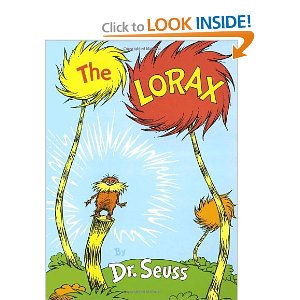 The Lorax, By Dr. Seuss